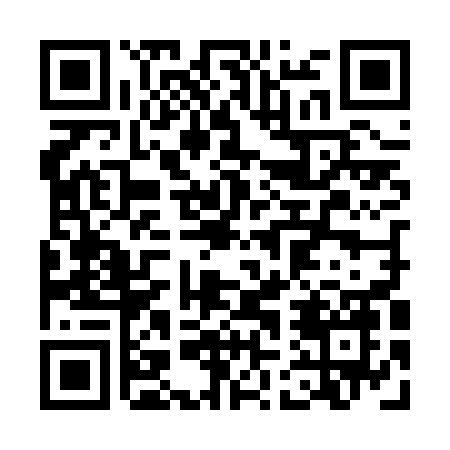 Prayer times for Kantorjanosi, HungaryWed 1 May 2024 - Fri 31 May 2024High Latitude Method: Midnight RulePrayer Calculation Method: Muslim World LeagueAsar Calculation Method: HanafiPrayer times provided by https://www.salahtimes.comDateDayFajrSunriseDhuhrAsrMaghribIsha1Wed3:045:1312:285:327:459:452Thu3:015:1112:285:337:469:483Fri2:585:1012:285:337:489:504Sat2:565:0812:285:347:499:525Sun2:535:0712:285:357:509:556Mon2:505:0512:285:367:529:577Tue2:485:0312:285:377:539:598Wed2:455:0212:285:387:5410:029Thu2:435:0112:285:387:5610:0410Fri2:404:5912:285:397:5710:0611Sat2:374:5812:285:407:5810:0912Sun2:354:5612:285:418:0010:1113Mon2:324:5512:285:428:0110:1414Tue2:294:5412:285:428:0210:1615Wed2:274:5212:285:438:0410:1916Thu2:244:5112:285:448:0510:2117Fri2:214:5012:285:458:0610:2318Sat2:194:4912:285:458:0710:2619Sun2:164:4812:285:468:0910:2820Mon2:144:4712:285:478:1010:3121Tue2:114:4612:285:488:1110:3322Wed2:084:4412:285:488:1210:3623Thu2:064:4312:285:498:1310:3824Fri2:034:4312:285:508:1510:4025Sat2:014:4212:285:508:1610:4326Sun1:584:4112:295:518:1710:4527Mon1:564:4012:295:528:1810:4828Tue1:534:3912:295:528:1910:5029Wed1:514:3812:295:538:2010:5230Thu1:484:3812:295:538:2110:5431Fri1:464:3712:295:548:2210:57